Public Service Announcement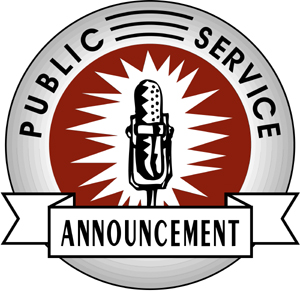 Planning SheetTopic: __________________PSA Length: _____________Music Selected and Rationale: ____________________________________________________________________________________________________________________________Setting(s) & Props:___________________________________________________________________________________________________________________________________________________________________________________________________________________________________________________Briefly Summarize your PSA. Include your slogan, and what you would like people to do or change as a result of viewing your PSA.______________________________________________________________________________________________________________________________________________________________________________________________________________________________________________________________________________________________________________________________________________________________________________________________________________________________________________________________________________________________________________________________________________________________________________Public Service AnnouncementStoryboardComplete the storyboard in order to plan your PSA. Be as detailed as possible for each slide. Slide #Image/SceneNarration